Associazione Professionale Proteo Fare Sapere Soggetto Qualificato per la Formazione  Decreto MIUR nr. 177/00 e DM del 8/06/05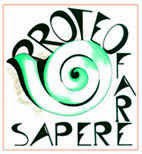 SCHEDA DI ISCRIZIONEal secondo corso di preparazione al concorso per l’insegnamento e di ISCRIZIONE a Proteo Fare Sapere anno 2016Cognome……………………………………Nome…………………………………………………….. Nato a……………………………………………………………il…………………………………….. Abitazione:Via /Piazza…………….………………………………………  n°……………………… Città …………................................. Provincia ………………….…….. CAP………………………. Cellulare/telefono     …………………………………………………….e-mail……………………………………………………………………………………………………. posto o classe di concorso di partecipazione  …………………………………………………………… Sono iscritta/o alla FLC-CGIL	□ SI	□NOData…………………………………………	Firma…………………………………………….La scheda va inviata entro e non oltre il 3 Marzo 2016 a proteoragusa@gmail.com o mediante FAX al seguente numero 0932 1972329Informativa ai sensi dell'art. 13 del D.Lgs. 196/03 “Codice in materia di protezione dei dati personali”Proteo Fare Sapere ed FLC CGIL non raccolgono dati sensibili, trattano i dati personali con mezzi elettronici ad accesso riservato al personale addetto, predispongono misure di sicurezza informatica necessarie per ridurre al minimo il rischio di violazione della privacy delle/dei sue/suoi utenti da parte di terzi, tratta i dati secondo principi di correttezza, liceità, trasparenza e tutela della riservatezza e dei diritti degli interessati.L’invio della scheda implica il consenso all’utilizzo e al trattamento dell’indirizzo E-mail, e di eventuali altri dati personali, per permettere di comunicare iniziative dell’associazione e dell’organizzazione sindacale. Ai sensi dell'art. 7 del D.Lgs. 196/03, Proteo Fare Sapere ed FLC CGIL garantiscono la possibilità di esercitare in qualsiasi momento i diritti di accesso, aggiornamento e cancellazione dei dati personali.Per partecipare al corso in caso di impegni di servizioL’iniziativa essendo organizzata da soggetto qualificato per l’aggiornamento (DM 08.06.2005) è automaticamente autorizzata ai sensi degli artt. 64 e 67 CCNL 2006/2009 del Comparto Scuola, con esonero dal servizio e con sostituzione ai sensi della normativa sulle supplenze brevi .Proteo Fare SapereSoggetto Qualificato per la formazione DM 8/06/2005 sito www.proteofaresapere.it